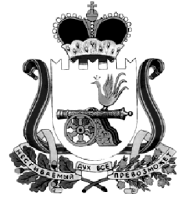 ОТДЕЛ ОБРАЗОВАНИЯ АДМИНИСТРАЦИИ МУНИЦИПАЛЬНОГО ОБРАЗОВАНИЯ «КАРДЫМОВСКИЙ  РАЙОН» СМОЛЕНСКОЙ ОБЛАСТИП Р И К А З                   15.09.2016                                             № 132О результатах независимой оценки качества образовательной деятельности образовательных учреждений в 2016 году.	В соответствии с Положением о порядке проведения независимой оценки качества образовательной деятельности муниципальных бюджетных учреждений образования, подведомственных Отделу образования Администрации муниципального образования «Кардымовский район» и на основании решений Общественного совета по проведению независимой оценки качества работы образовательных учреждений (протоколы №1 от 13.05.2016г и №2 от 09.09.2016г)	приказываю:Руководителям образовательных учреждений, в отношении которых проводилась независимая оценка качества образовательной деятельности на основе изучения результатов общественного мнения проанализировать результаты независимой оценки и разработать план по реализации предложений об улучшении качества образовательной деятельности.Руководителям всех образовательных учреждений: - повысить открытость и доступность информации об образовательном учреждении;- повысить эффективность деятельности ОУ в достижении результатов освоения образовательных программ, соответствующих требованиям федеральных государственных образовательных стандартов;- принять меры по активизации функционирования коллегиальных органов управления образовательным учреждением.Контроль исполнения настоящего приказа оставляю за собой.Начальник  Отдела образования                                         В.В. Азаренкова